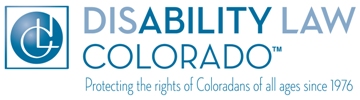 EMPLOYMENT OPPORTUNITYCommunity Integration Attorney Team Leader	Disability Law Colorado has an immediate opening for the Attorney Team Leader for the Community Integration Team.  The Community Integration Team works on overcoming legal barriers for people with disabilities who are living in institutions and want to move to the community or for those who are in the community and at risk of institutionalization.  Issues may include Medicaid benefits, Olmstead matters, Social Security benefits abuse, and discriminatory laws, rules and policies adopted by the State.  This position will supervise an attorney, non-attorney investigators and coordinate with other attorneys and non-attorney advocates, determine annual Team priorities, represent clients in administrative, state and federal courts, conduct primary and secondary investigations regarding abuse and neglect of individuals with disabilities, and work within and understand the various community-based systems for people with Intellectual/Developmental and mental health disabilities.  The Team Leader will be expected to represent Disability Law Colorado on relevant committees in the areas of disability rights and the Intellectual/Developmental Disabilities system, as well as work with legislators and train community members and others on the rights of people with disabilities. This position includes supervisory responsibilities.  Law Degree from an accredited law school and a current Colorado license to practice law are required. Three to five years experience in disability law is required.  Litigation experience required.  Experience and/or knowledge of the Colorado Intellectual/Developmental Disabilities system is highly preferred.  Ability to work independently or with a team is a must.    The position is open until filled.  Disability Law Colorado is an Equal Opportunity Employer and does not discriminate on the basis of race, color, sex, religion, sexual orientation, creed, national origin, marital status or disability.  Interested applicants please mail, fax or e-mail resume with cover letter to:	  Julie Busby					Office Manager					Disability Law Colorado					455 Sherman Street					Suite 130					Denver, CO  80203 					800-288-1376					FAX: (303) 722-0720					jbusby@disabilitylawco.org